PRZEDSZKOLE ODDZIAŁ I9.04.2020TEMAT TYGODNIA: WIELKANOCWitam Was serdecznie w czwartek do Świąt Wielkanocnych już coraz bliżej…jesteście już przygotowani?Zacznijmy od wielkanocnych zagadek…Gdy go weźmiesz za uszy, zaraz wszystko nosi,Ma wiklinowy brzuszek, i nazywa się ........... (koszyk) Długie uszy, szare futro, trochę jest nieśmiały,i z ogonkiem jak pomponik, cały dzień po lesie goni. (zajączek)Kiedy śnieżek prószy, kiedy słonko świeci,On chodzi w kożuszku, i zimą i w lecie, (baranek)Żółciutki puchate  w koszyku siedzą same głośno krzyczą   pi pi, pi czekają na mamę        (kurczaczek)Ma skorupkę tak jak orzech, ale bardzo, bardzo cienkąNa śniadanie zjeść je możesz, raz na twardo, raz na miękko, (jajko)       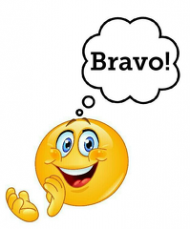 Porozmawiajmy…Jakie święta się zbliżają?   Opowiedz co widzisz na obrazku?Jakie potrawy przygotowała mama na świątecznym stole?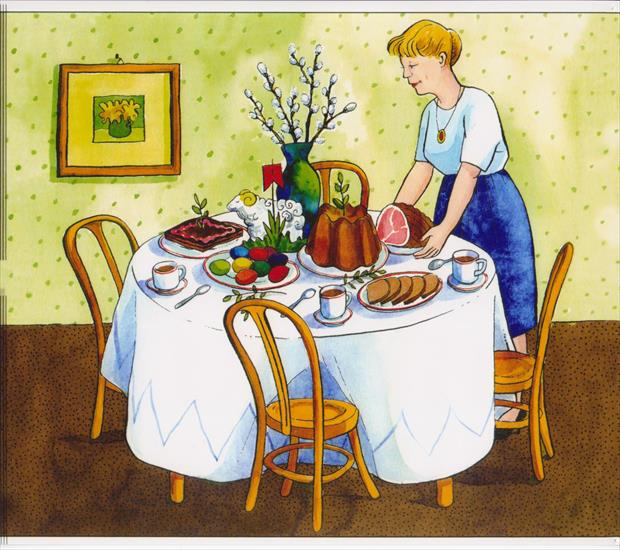 Oglądnij poniższe obrazki i wymień jakie tradycyjne pokarmy znajdą się na wielkanocnym stole, czy pamiętasz ich symbolikę?Przypomnijmy sobie…Baranek jest symbolem Jezusa, barankowi wielkanocnemu dajemy chorągiewkę .jako symbol zwycięstwa.Chleb symbolizuje ciało ChrystusaKiełbasa, wędlina symbolizują dostatek, płodność i zdrowieJajka wielkanocne czyli kolorowe pisanki, wylepianki itp. Są symbolem nowego życia, narodzin oraz zmartwychwstaniaChrzan symbolizuje ludzką krzepę i siłę ma przypominać również Mękę Pańską ze względu na osty smakSól chroni prze zepsuciem i symbolizuje oczyszczenie i prawdę. Dawniej wierzono, że odstrasza złe moce i siły nieczyste.Masło jest symbolem dobrobytuBaba wielkanocna jest symbolem umiejętności oraz doskonałościSer jest symbolem przyjaźni między człowiekiem a zwierzętami domowymiWoda jest symbolem Ducha Świętego, który obmywa nas z win i grzechu. Woda zatem jest symbolem nowego narodzenia człowieka oraz życiaBukszpan to nadzieja chrześcijan na zmartwychwstanie i nieskończoność ich życiaKoszyczek wiklinowy wyścielony białą serwetką i przyozdobiony gałązkami bukszpanu, a do niego wkładamy święconkę, która wg tradycji powinna składać się z siedmiu elementów co zapewni nam szczęście i dostatek.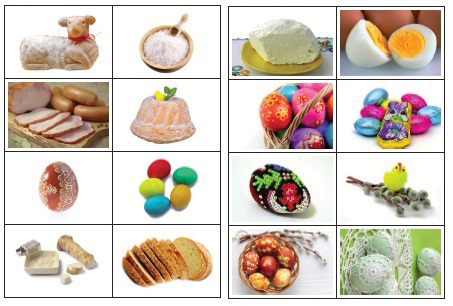 A teraz troszkę się poruszamy…Przy utworze Modesta Musorgskiego Taniec kurcząt w skorupkach - dzieci wykonują własne improwizacje tanecznewww.youtube.com/watch?v=e2ziz9Z6G84Jeżeli macie ochotę to zapraszam do wykonania własnej pisanki, oto kilka pomysłów…www.youtube.com/watch?v=mwWgC626krEwww.youtube.com/watch?v=iXTW9-wV7DkNie zapomnijcie się pochwalić nimi na naszej stronie facebooka…Jeżeli macie jeszcze ochotę to możecie wykonać sobie takiego oto baranka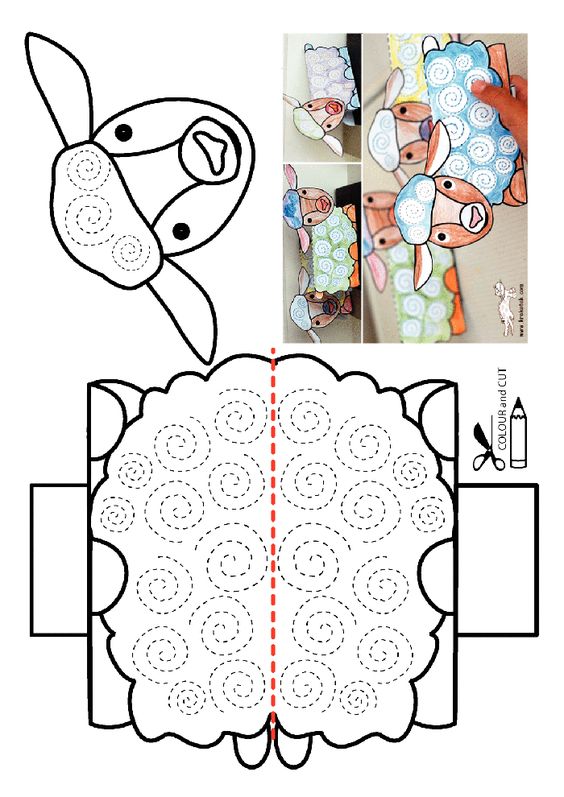 